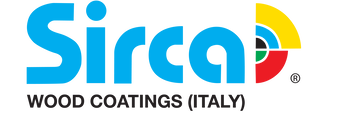 ARCHIVAL POLICY OFSIRCA PAINTS INDIA LIMITEDBACKGROUND In terms of Regulation 30(8) of SEBI (Listing Obligation and Disclosure Requirements) Regulations, 2015 (“Regulations”) the Company is required to frame an Archival Policy. In this context, the board of Directors (“Board”) of SIRCA PAINTS INDIA LIMITED (‘Company”) have approved the Archival Policy at its meeting held on 23rd May, 2018. This Policy can be modified and or amended with the approval of the Board of Directors only. PURPOSE The purpose of this policy is to disseminate equal, adequate and timely information to the shareholder through the website of the Company and to enable them track the performance of the Company over regular intervals of time and provide sufficient information to enable investors to assess the current status of the Company.  ARCHIVAL POLICY The Company shall disclose events and information to the Stock Exchanges in line with the Company’s Policy on determination of Materiality of events and as per the Regulations, and such disclosures shall be hosted on the website of the Company for a period of 5 Years and thereafter the same shall be archived so as to be available for retrieval for a further period of three years by storing the same on suitable media. Thereafter the said information, documents, records may be destroyed as per the policy on preservation of documents.